Zrenjanin, 07.11.2016. god.Del. broj:  13-1757           Na osnovu čl. 109 Zakona o javnim nabavkama (»Sl. Glasnik RS« broj 124/12, 14/15 i  68/15), Opšta bolnica »Đorđe Joanović« Zrenjanin objavljuje          OBAVEŠTENJEO OBUSTAVI POSTUPKA JAVNE NABAVKE                                                    JN 23/2016 - Održavanje medicinske opreme1. Naručilac: OPŠTA BOLNICA “Đorđe Joanović” Zrenjanin, Dr Vase Savića broj 5, Zrenjanin                   www.bolnica.org.rs2. Redni  broj nabavke:  JN 23/20163. Predmet JN – usluga: Održavanje medicinske opreme4. Naziv i oznaka  iz opšteg rečnika nabavke: Usluge popravke i održavanja medicinske opreme - 50421000                     5.  Postupak javne nabavke za navedene partije biće sproveden ponovo kada budu ispunjeni uslovi u skladu sa              ZJN. 						              Komisija za JN 23/2016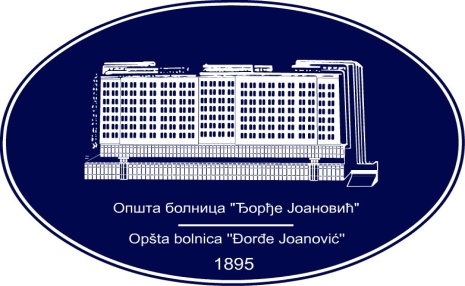 REPUBLIKA SRBIJA - AP VOJVODINAOPŠTA BOLNICA “Đorđe Joanović”Zrenjanin, ul. Dr Vase Savića br. 5Tel: (023) 536-930; centrala 513-200; lokal 3204Fax: (023) 564-104PIB 105539565    matični broj: 08887535Žiro račun kod Uprave za javna plaćanja 840-17661-10E-mail: bolnicazr@ptt.rs        www.bolnica.org.rs        BrojpartijeOPIS partijeProcenjenavrednostBroj primljenih ponudaPodaci o ponuđaču     Razlog za obustavu1Etaloniranje zamrzivača sa dubokim zamrzavanjem Dairei ULTF 8029.167,00 din0NemaNaručiocu nije prispela nijedna ponuda2Redovan servis i održavanje reverzne osmoze CST Demio 25133.333,33 din0NemaNaručiocu nije prispela nijedna ponuda6Remont, podešavanje i baždarenje ventila sigurnosti na autoklavima70.833,33 din0NemaNaručiocu nije prispela nijedna ponuda